MATHEMATICS SCOPE AND SEQUENCE AUDIT: Year 5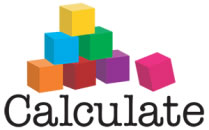 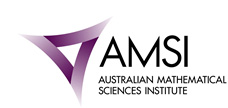 School:Date:NUMBER AND ALGEBRA NUMBER AND ALGEBRA TIMESSAMTerm 1Term 2Term 3Term 4Number & Place ValueIdentify and describe factors and multiples of whole numbers and use them to solve problems (ACMNA098)Use estimation and rounding to check the reasonableness of answers to calculations(ACMNA099)Solve problems involving multiplication of large numbers by one- or two-digit numbers using efficient mental, written strategies and appropriate digital technologies(ACMNA100)TIMESNA9Solve problems involving division by a one digit number, including those that result in a remainder (ACMNA101)TIMESNA10Use efficient mental and written strategies and apply appropriate digital technologies to solve problems (ACMNA291)TIMESNA07   TIMESNA08  TIMESNA09    Fractions & DecimalsCompare and order common unit fractions and locate and represent them on a number line (ACMNA102)TIMESNA14Investigate strategies to solve problems involving addition and subtraction of fractions with the same denominator (ACMNA103)TIMESNA14Recognise that the place value system can be extended beyond hundredths(ACMNA104)TIMESNA18Compare, order and represent decimals (ACMNA105)TIMESNA18Money & Financial MathsCreate simple financial plans (ACMNA106)Patterns & AlgebraDescribe, continue and create patterns with fractions, decimals and whole numbers resulting from addition and subtraction (ACMNA107)Use equivalent number sentences involving multiplication and division to find unknown quantities (ACMNA121)MEASUREMENT AND GEOMETRYMEASUREMENT AND GEOMETRYUsing Units of MeasurementChoose appropriate units of measurement for length, area, volume, capacity and mass(ACMMG108)(SAMMYMG03)Calculate the perimeter and area of rectangles using familiar metric units (ACMMG109)Compare 12- and 24-hour time systems and convert between them (ACMMG110)TIMESMG03ShapeConnect three-dimensional objects with their nets and other two-dimensional representations (ACMMG111)Location & TransformationUse a grid reference system to describe locations. Describe routes using landmarks and directional language (ACMMG113)Describe translations, reflections and rotations of two-dimensional shapes. Identify line and rotational symmetries (ACMMG114)Apply the enlargement transformation to familiar two dimensional shapes and explore the properties of the resulting image compared with the original (ACMMG115)(SAMMYMG02)Geometric ReasoningEstimate, measure and compare angles using degrees. Construct angles using a protractor (ACMMG112)(SAMMYMG01)STATISTICS AND PROBABILITY STATISTICS AND PROBABILITY ChanceList outcomes of chance experiments involving equally likely outcomes and represent probabilities of those outcomes using fractions (ACMSP116)TIMESSP10  (SAMMYSP01)Recognise that probabilities range from 0 to 1 (ACMSP117)TIMESSP10(SAMMYSP01)Data Representation & InterpretationPose questions and collect categorical or numerical data by observation or survey(ACMSP118)TIMESSP03Construct displays, including column graphs, dot plots and tables, appropriate for data type, with and without the use of digital technologies (ACMSP119)TIMESSP03Describe and interpret different data sets in context (ACMSP120)TIMESSP03PROFICIENCIES (Embedded Throughout)PROFICIENCIES (Embedded Throughout)KeywordsKeywordsKeywordsKeywordsKeywordsKeywordsUnderstandingincludes making connections between representations of numbers, using fractions to represent probabilities, comparing and ordering fractions and decimals and representing them in various ways, describing transformations and identifying line and rotational symmetryMaking connections, noticing properties, manipulating according to properties, identifying and describing relationshipsMaking connections, noticing properties, manipulating according to properties, identifying and describing relationshipsMaking connections, noticing properties, manipulating according to properties, identifying and describing relationshipsMaking connections, noticing properties, manipulating according to properties, identifying and describing relationshipsMaking connections, noticing properties, manipulating according to properties, identifying and describing relationshipsMaking connections, noticing properties, manipulating according to properties, identifying and describing relationshipsFluencyincludes choosing appropriate units of measurement for calculation of perimeter and area, using estimation to check the reasonableness of answers to calculations and using instruments to measure anglesChoosing appropriate units, estimating, using appropriate instrumentsChoosing appropriate units, estimating, using appropriate instrumentsChoosing appropriate units, estimating, using appropriate instrumentsChoosing appropriate units, estimating, using appropriate instrumentsChoosing appropriate units, estimating, using appropriate instrumentsChoosing appropriate units, estimating, using appropriate instrumentsProblem Solvingincludes formulating and solving authentic problems using whole numbers and measurements and creating financial plansFormulate, Formulate, Formulate, Formulate, Formulate, Formulate, Reasoningincludes investigating strategies to perform calculations efficiently, continuing patterns involving fractions and decimals, interpreting results of chance experiments,  posing appropriate questions for data investigations and interpreting data sets Investigating, continuing, interpreting, questioningInvestigating, continuing, interpreting, questioningInvestigating, continuing, interpreting, questioningInvestigating, continuing, interpreting, questioningInvestigating, continuing, interpreting, questioningInvestigating, continuing, interpreting, questioning